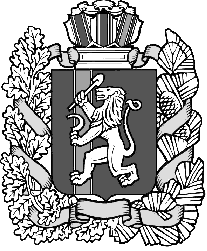 Муниципальное образование «Закрытое административно – территориальное образование  Железногорск Красноярского края»АДМИНИСТРАЦИЯ ЗАТО г. ЖЕЛЕЗНОГОРСКПОСТАНОВЛЕНИЕ        ________________			                                                                                           г. ЖелезногорскО внесении изменений в постановление Администрации ЗАТО 
г. Железногорск от 24.02.2012 № 352 «Об утверждении административного регламента Администрации ЗАТО г. Железногорск по предоставлению муниципальной услуги «Организация и проведение общегородских и массовых мероприятий в сфере культуры (в том числе городских праздников, народных гуляний, мероприятий, посвященных красным датам календаря, юбилейных городских событий). Предоставление информации о проведении ярмарок, выставок народного творчества, ремесел»В соответствии с Федеральным законом от 27.07.2010 № 210-ФЗ «Об организации предоставления государственных и муниципальных услуг», Федеральным законом от 06.10.2003 № 131-ФЗ «Об общих принципах организации местного самоуправления в Российской Федерации», постановлением Правительства Красноярского края от 14.03.2012 № 93-П «Об утверждении порядка разработки и утверждения административных регламентов предоставления государственных услуг исполнительными органами государственной власти Красноярского края», руководствуясь Уставом ЗАТО Железногорск, постановлением Администрации ЗАТО г. Железногорск от 11.10.2010 № 1580 «Об утверждении Порядка разработки и утверждения административных регламентов предоставления муниципальных услуг»ПОСТАНОВЛЯЮ:1. Внести изменения в Постановление Администрации ЗАТО 
г. Железногорск от 24.02.2012 № 352 «Об утверждении административного регламента Администрации ЗАТО г. Железногорск по предоставлению муниципальной услуги «Организация и проведение общегородских и массовых мероприятий в сфере культуры (в том числе городских праздников, народных гуляний, мероприятий, посвященных красным датам календаря, юбилейных городских событий). Предоставление информации о проведении ярмарок, выставок народного творчества, ремесел»:1.1. Приложение № 1 к постановлению Администрации ЗАТО 
г. Железногорск от 24.02.2012 № 352 изложить в новой редакции:2.  Управлению делами (Л.В.Машенцева) опубликовать настоящее постановление в газете «Город и горожане».3. Начальнику Отдела общественных связей (Д.В. Савочкин) разместить настоящее постановление на официальном сайте муниципального образования «Закрытое административно-территориальное образование Железногорск Красноярского края» в информационно-телекоммуникационной сети Интернет.4. Контроль над исполнением  настоящего  постановления возложить на заместителя Главы администрации ЗАТО г. Железногорск по социальным вопросам В.Ю. Фомаиди 5. Настоящее постановление  вступает  в силу после его официального опубликования.Глава администрации						 	     С.Е. Пешков    	   Приложение №1            к постановлению Администрации            ЗАТО г.Железногорск            от __________  № _____							Приложение А						        к административному регламентуБЛОК-СХЕМА АДМИНИСТРАТИВНЫХ ПРОЦЕДУР 
ПО ПРЕДОСТАВЛЕНИЮ МУНИЦИПАЛЬНОЙ УСЛУГИ «Организация и проведение общегородских и массовых мероприятий в сфере культуры (в том числе городских праздников, народных гуляний, мероприятий, посвященных красным датам календаря, юбилейных городских событий). Предоставление информации о проведении ярмарок, выставок народного творчества, ремесел на территории муниципального образования ЗАТО г. ЖелезногорскПриложение В к административному регламентуДиректору__________________________________________(наименование учреждения культуры)от__________________________________________,(Ф.И.О. заявителя)проживающего по адресу__________________________________________тел.__________________ЗаявлениеПрошу ____________________________________________________________________________________________________________________________________________________________________________________________________________________________________________________________________________________________________________________________________________________________________________________________________________________________________________________________________________________________________________________________________________________ Дата___________Подпись:____________________\_____________________________________________						(расшифровка подписи)Наименование административного регламентаНаименование административного регламентаАдминистративный регламент Администрации ЗАТО г.Железногорск по предоставлению муниципальной услуги «Организация и проведение общегородских и массовых мероприятий в сфере культуры (в том числе городских праздников, народных гуляний, мероприятий, посвященных красным датам календаря, юбилейных городских событий). Предоставление информации о проведении ярмарок, выставок народного творчества, ремесел»Административный регламент Администрации ЗАТО г.Железногорск по предоставлению муниципальной услуги «Организация и проведение общегородских и массовых мероприятий в сфере культуры (в том числе городских праздников, народных гуляний, мероприятий, посвященных красным датам календаря, юбилейных городских событий). Предоставление информации о проведении ярмарок, выставок народного творчества, ремесел»1.Общие положения1.Общие положения1.1.Наименование муниципальной услугиОрганизация и проведение общегородских и массовых мероприятий в сфере культуры (в том числе городских праздников, народных гуляний, мероприятий, посвященных красным датам календаря, юбилейных городских событий) Предоставление информации о проведении ярмарок, выставок народного творчества, ремесел 1.2.Описание заявителей административных действийЛюбые юридические и физические лица, заинтересованные в получении муниципальной услуги2. Стандарт предоставления муниципальной услуги2. Стандарт предоставления муниципальной услуги2.1.Наименование муниципальной услугиОрганизация и проведение общегородских и массовых мероприятий в сфере культуры (в том числе городских праздников, народных гуляний, митингов, мероприятий, посвященных красным датам календаря, юбилейных городских событий). Предоставление информации о проведении ярмарок, выставок народного творчества, ремесел 2.2. Наименование органа, предоставляющего муниципальную услугуУслуга предоставляется Администрацией ЗАТО г.Железногорск. Непосредственными исполнителями услуги по  организации и проведению общегородских и массовых мероприятий в сфере культуры (в том числе городских праздников, народных гуляний, митингов, мероприятий, посвященных красным датам календаря, юбилейных городских событий)  и предоставлению информации о проведении ярмарок, выставок народного творчества, ремесел являются: Муниципальное казенное учреждение «Управление культуры» расположенное по адресу: Красноярский край ЗАТО Железногорск, г.Железногорск, ул. Парковая, 5. График работы: понедельник - пятница с 8.30 ч. до 17.30 ч., с перерывом на обед с 13.30 ч. до 14.30 ч., суббота воскресенье - выходные дни. Контакты: тел/факс 8(3919)75-32-68. E-mail: kul26zato@yandex.ruМуниципальное бюджетное учреждение культуры «Дворец культуры», расположенное по адресу: Красноярский край, ЗАТО Железногорск, г.Железногорск, ул. Ленина, 23. График работы: понедельник – воскресенье с 9.00 до 22.00 График работы администрации: понедельник - пятница с 9.00 ч. до 18.00 ч., суббота, воскресенье - выходные дни. Контакты: тел/факс: 8(3919)72-34-13; тел. 75-31-24, 75-33-93. e-mail: cvgrek@yandex.ruМуниципальное бюджетное учреждение культуры «Центр Досуга», расположенное по адресу: Красноярский край ЗАТО Железногорск, г.Железногорск, пр.  Ленинградский, 37.График работы: понедельник – воскресенье с 9.00 до 22.00/ График работы администрации: понедельник - пятница с 9.00 ч. до 18.00 ч., суббота, воскресенье - выходные дни. Контакты: 8(3919)74-93-50, 74-98-01, 74-94-50, 74-94-30. e-mail: сentrdosuga@bk.ruМуниципальное автономное учреждение культуры «Парк культуры и отдыха им. С.М. Кирова», расположенное по адресу: Красноярский край, ЗАТО Железногорск, г.Железногорск, ул. Парковая, 9. График работы: понедельник – воскресенье с 9.00 ч. до 22.00 ч. График работы администрации: понедельник - пятница с 9.00 ч. до 18.00 ч., суббота, воскресенье - выходные дни. Контакты тел/факс: 8(3919)75-65-84; e-mail: kirovpark@mail.ruМуниципальное бюджетное учреждение культуры  Дом культуры «Старт», расположенное по адресу: Красноярский край, ЗАТО Железногорск, п.Подгорный, ул.Мира, 9. График работы: понедельник – воскресенье с 9.00 ч. до 21.30 ч. Контакты тел: 8(3919)79-65-76; e-mail: dkstart@yandex.ruМуниципальное бюджетное учреждение культуры «Театр оперетты», расположенное по адресу: Красноярский край, ЗАТО Железногорск, г.Железногорск, ул. Советской Армии, 28а. График работы: понедельник - воскресенье с 9.00 до 17.00 ч., с перерывом на обед с 12.00 ч. до 12.30 ч. Контакты: тел: 72-84-81; 5-30-59; 5-62-30; 5-36-86. e-mail: teatr_k26@mail.ruМуниципальное бюджетное учреждение культуры Театр кукол «Золотой ключик», расположенное по адресу: Красноярский край, ЗАТО Железногорск, г.Железногорск, ул.Свердлова, 52. График работы: понедельник – пятница, воскресенье с 9.00 до 18.00 ч., суббота - выходной день. Контакты тел/факс: 75-34-94; тел:75-44-92, e-mail: рuppet1@yandex.ru2.3. Результат предоставления муниципальной услугиПроведение общегородских и массовых мероприятий в сфере культуры на территории ЗАТО Железногорск и предоставление информации о проведении ярмарок, выставок народного творчества, ремесел 2.4. Срок предоставления муниципальной услуги 1. Срок проведения общегородских мероприятий исчисляется с момента начала мероприятия.2. Предоставление информации о проведении общегородских и массовых мероприятий в сфере культуры на территории ЗАТО Железногорск и  информации о ярмарках, выставках народного творчества, ремесел с указанием места проведения мероприятия, даты и времени начала, контактных телефонов для справок осуществляется не менее чем за 2 дня до начала проведения общегородских и массовых мероприятий,  ярмарок, выставок народного творчества, ремесел, через публикации в местных СМИ, на информационных стендах, в сети Интернет. 2.5. Правовые основания для предоставления муниципальной услугиКонституция Российской Федерации («Российская газета», 21.01.2009, №7);Гражданский кодекс Российской Федерации (Печатное издание ГК РФ. © 2007—2011). Федеральный закон Российской Федерации от 06.10.2003 № 131-ФЗ "Об общих принципах организации местного самоуправления в Российской Федерации" ("Собрание законодательства РФ", 06.10.2003, N 40);Основы законодательства Российской Федерации о культуре (утв. ВС РФ09.10.1992 № 3612-1) «Российская газета» № 248;Федеральный закон от 21.12.1994 № 69-ФЗ  "О пожарной безопасности" (Российская газета №3 от 05.01.1995);Федеральный закон от 27.07.2006 N 149-ФЗ «Об информации, информационных технологиях и о защите информации» («Российская газета» от 29 июля . N 165);Федеральный закон от 30.12.2006 N 271-ФЗ "О розничных рынках и о внесении изменений в Трудовой кодекс Российской Федерации" ("Собрание законодательства РФ", 01.01.2007, N 1 (1 ч.), ст. 34, "Российская газета", N 1, 10.01.2007);Постановление Правительства Российской Федерации от 28.04.2007 N 252 "Об утверждении перечня профессий и должностей творческих работников средств массовой информации, организаций кинематографии, теле- и видеосъемочных коллективов, театров, театральных и концертных организаций, цирков и иных лиц, участвующих в создании и (или) исполнении (экспонировании) произведений, особенности трудовой деятельности которых установлены Трудовым кодексом Российской Федерации" («Собрание законодательства РФ» 07.05.2007 № 19; «Российская газета» № 100 от 15.05.2007;Правила пожарной безопасности для учреждений культуры Российской Федерации, введены в действие Приказом Министерства культуры Российской Федерации от 01.11.1994 года N 736 "О введении в действие Правил пожарной безопасности для учреждений культуры Российской Федерации" («Библиотека и закон» вып.21 (2, 2006);Постановление Главного государственного санитарного врача Российской Федерации от 30.01.2003 N 4 "О введении в действие СанПиН 2.1.2.1188-03 ("Бюллетень нормативных актов федеральных органов исполнительной власти", N 16, 21.04.2003);Постановление Государственного строительного комитета СССР от 16.05.1989 N 78 "Об утверждении СНиП 2.07.01-89 "Градостроительство. Планировка и застройка городских и сельских поселений", СНиП 2.08.01-89 "Жилые здания" и СНиП 2.08.02-89 "Общественные здания и сооружения";Закон Красноярского края от 28.06.2007 N 2-190 "О культуре" («Краевой вестник», N 66, 20.07.2007, «Ведомости высших органов государственной власти Красноярского края», N 34(186), 23.07.2007);Закон Красноярского края от 25.05.2007 N 1-32 «Об организации розничных рынков на территории Красноярского края" («Ведомости высших органов государственной власти Красноярского края  № 24 от 26.05.2007); Постановление Правительства Красноярского края от 20.01.2009 N 24-п «Об утверждении Основных направлений стратегии культурной политики Красноярского края на 2009 - 2020 годы» («Ведомости высших органов государственной власти Красноярского края», N 5 (301), 31.01.2009);Устав МО ЗАТО Железногорск Красноярского края (Газета «Город и горожане» от 04.08.2011 № 61);постановление Администрации ЗАТО г. Железногорск от 01.11.2011 № 1738 «Об утверждении положения о порядке ведения реестра (перечня)  муниципальных услуг ЗАТО Железногорск, по которым должен производиться учет потребности в их предоставлении, и реестра (перечня) муниципальных услуг ЗАТО Железногорск, по которым должен производиться учет потребности в их предоставлении» («Город и горожане» №89 от 10.11.2011);постановление Администрации ЗАТО г.Железногорск от 31.08.2010 №1303 «О порядке организации и проведения массовых культурно-просветительных, театрально-зрелищных, спортивных и рекламных мероприятий в ЗАТО Железногорск» («Город и горожане» № 69 от 02.09.2010);постановление Администрации ЗАТО г.Железногорск от 06.12.2010 № 2014 «Об утверждении «Порядка определения платы за выполненные работы, оказанные услуги для граждан и юридических лиц, предоставляемые муниципальными бюджетными учреждениями на платной основе» («Город и горожане» № 97 от 09.12.2010).2.6. Исчерпывающий перечень документов, необходимых в соответствии с законодательными или иными нормативными правовыми актами для предоставления муниципальной услугиОтсутствует2.7. Исчерпывающий перечень оснований для отказа в приеме документов, необходимых для предоставления муниципальной услугиОтсутствует2.8. Исчерпывающий перечень оснований для отказа в предоставлении муниципальной услугиОтсутствие входного билета (абонемента) или пригласительного билета;Обращение получателя муниципальной услуги за получением муниципальной услуги в дату и (или) время, не соответствующие дате и (или) времени, указанном в билете или анонсе, афише (за исключением переноса даты и (или) времени проведения мероприятия ввиду форс-мажорных обстоятельств); Запрашиваемая заявителем информация не относится к: информации о проведении общегородских массовых мероприятий, ярмарках, выставках народного творчества, ремесел, проводящихся на базе муниципальных учреждений культуры ЗАТО Железногорск на бесплатной основе 2.9. Размер платы, взимаемой с заявителя при предоставлении муниципальной услуги, и способы ее взимания в случаях, предусмотренных федеральными законами, принимаемыми в соответствии с ними иными нормативными правовыми актами Российской Федерации, нормативными правовыми актами субъектов Российской Федерации, муниципальными правовыми актами;Предоставление муниципальной услуги осуществляется на бесплатной и платной основе. Стоимость входных билетов устанавливается муниципальными учреждениями культуры самостоятельно в соответствии с законодательством РФ, иными нормативно-правовыми актами. Предоставление информации о проведении общегородских массовых мероприятий, ярмарках, выставках народного творчества, ремесел на базе муниципальных учреждений культуры ЗАТО Железногорск осуществляется на бесплатной основе2.10. Максимальный срок ожидания в очереди при подаче запроса о предоставлении муниципальной услуги и при получении результата предоставления муниципальной услуги;Предоставление информация о проведении общегородских и массовых мероприятий в сфере культуры предоставляется путем размещения афиш, объявлений, анонсов и др. в средствах массовой информации,  местах уличного размещения афиш, определенных нормативно-правовыми актами Администрации ЗАТО г. Железногорск, также посредством телефонной связи, продолжительность информирования по телефону  – не более 5 минут. Ожидание приема в очереди при обращении о предоставлении информации о ярмарках, выставках народного творчества, ремесел на базе муниципальных учреждений культуры ЗАТО Железногорск не должно превышать 30 минут.2.11. Срок регистрации запроса заявителя о предоставлении муниципальной услугиВ случае поступления обращений заявителей в письменном виде срок регистрации письменных обращений осуществляется в день поступления запроса, но не более одного рабочего дня.2.12. Требования к помещениям, в которых предоставляются муниципальные услуги, к залу ожидания, местам для заполнения запросов о предоставлении муниципальной услуги, информационным стендам с образцами их заполнения и перечнем документов, необходимых для предоставления каждой муниципальной услуги;Место проведения, продолжительность каждого общегородского и массового мероприятия определяется в соответствии со сценарным планом, сценарием и спецификой программы.В месте предоставления муниципальной услуги для обеспечения качественного проведения общегородских и массовых мероприятий и безопасности получателей муниципальной услуги во время предоставления услуги необходимо выполнение следующих условий:проведение необходимых работ по техническому обеспечению мест проведения общегородских и массовых мероприятий;обеспечение соблюдения правил техники безопасности и противопожарной безопасности в соответствии с действующим федеральным законодательством и установленными правилами пожарной безопасности;принятие мер по соблюдению санитарно-гигиенических норм;обеспечение необходимых условий для организации медицинской помощи;применение мер по исключению продажи спиртных, слабоалкогольных напитков, пива и прохладительных напитков в стеклянной и металлической таре в местах проведения мероприятий, а также мер по исключению потребления спиртных, слабоалкогольных и пива в неустановленных местах и по удалению лиц, находящихся в состоянии опьянения, оскорбляющем человеческое достоинство и общественную нравственность;принятие мер по организации уборки места проведения общегородских и массовых мероприятий не менее чем за 3 часа до начала проведения общегородских и массовых мероприятий и не позднее 1 суток после непосредственного окончания предоставления муниципальной услуги; Для ожидания приема в муниципальных учреждениях культуры отводятся места, оборудованные стульями. Место проведения  общегородских и массовых мероприятий не должно находиться в непосредственной близости от линий электропередач высокого напряжения, теплотрасс большого диаметра, взрыво- и пожароопасных объектов, строящихся объектов и коммуникаций, проезжей части. Организация приема заявителей осуществляется в соответствии с графиком, приведенным в пункте 2.2 настоящего регламента. Информация о проведении общегородских и массовых мероприятий  размещается на информационных стендах внутри помещений – в плане работы на месяц с информацией о мероприятиях (дата и время проведения); 2.13. Показатели доступности и качества муниципальных услуг;обнародование (опубликование) Управлением культуры или муниципальными учреждениями культуры информации о своей деятельности в средствах массовой информации;размещение Управлением культуры или муниципальными учреждениями культуры информации о своей деятельности в сети Интернет;размещение информации о своей деятельности в помещении Управления культуры и муниципальных учреждениях культуры;присутствие граждан, в том числе представителей организаций, общественных объединений на заседаниях коллегиальных органов Управления культуры и муниципальных учреждений культуры при рассмотрении вопросов по предоставлению указанной муниципальной услуги;другими способами, предусмотренными законами и (или) иными нормативными правовыми актами, муниципальными правовыми актами.    К показателям качества предоставления муниципальной услуги относятся: соблюдение требований нормативных правовых актов в сфере законодательства Российской Федерации, а также соблюдение сроков предоставления информации2.14. иные требования, в том числе учитывающие особенности предоставления муниципальных услуг в многофункциональных центрах и особенности предоставления муниципальных услуг в электронной формеОтсутствуют3. Состав, последовательность и сроки выполнения административных процедур, требования к порядку их выполнения, в том числе особенности выполнения административных процедур в электронной форме3. Состав, последовательность и сроки выполнения административных процедур, требования к порядку их выполнения, в том числе особенности выполнения административных процедур в электронной форме3.1. Описание административной процедуры «Организация и проведение общегородских и массовых мероприятий в сфере культуры (в том числе городских праздников, народных гуляний, митингов, мероприятий, посвященных красным датам календаря, юбилейных городских событий)»3.1. Описание административной процедуры «Организация и проведение общегородских и массовых мероприятий в сфере культуры (в том числе городских праздников, народных гуляний, митингов, мероприятий, посвященных красным датам календаря, юбилейных городских событий)»3.1.1.Юридические факты, необходимые для начала административной процедурыРазработка, согласование с Администрацией ЗАТО г. Железногорск и утверждение годового плана проведения общегородских  и массовых мероприятий в сфере культуры (в том числе городских праздников, народных гуляний, мероприятий, посвященных красным датам календаря, юбилейных городских событий) МКУ «Управление культуры» 3.1.2.Сведения о должностном лице (исполнителе)Ответственными исполнителями за выполнение административной процедуры являются должностные лица и специалисты следующих учреждений: Муниципальное казенное учреждение «Управление культуры», расположенное по адресу: г. Железногорск, ул. Парковая, 5, тел/факс: 8(3919)75-32-68;Муниципальное бюджетное учреждение культуры «Дворец культуры», расположенное по адресу: г. Железногорск, ул. Ленина, 23 тел/факс: 8(3919)72-34-13;Муниципальное бюджетное учреждение культуры «Центр Досуга», расположенное по адресу: г. Железногорск,  пр.  Ленинградский, 37, тел/факс: 8(3919)74-93-50;Муниципальное бюджетное учреждение культуры «Театр оперетты», расположенное по адресу: г. Железногорск, ул. Советской Армии, 28а, тел.: 8(3919)72-84-81;Муниципальное бюджетное учреждение культуры Театр кукол «Золотой ключик», расположенное по адресу: г. Железногорск, ул.Свердлова, 52, тел.: 8(3919)75-34-94; Муниципальное автономное учреждение культуры «Парк культуры и отдыха им. С.М. Кирова», расположенное по адресу: г. Железногорск. ул. Парковая, 9, каб. 3, тел/факс: 8(3919)75-65-84;Муниципальное бюджетное учреждение культуры  Дом культуры «Старт», расположенное по адресу: ЗАТО Железногорск, п. Подгорный, ул.Мира д. 9, тел.: 8(3919)79-65-763.1.3.Содержание административной процедурыГодовой план проведения общегородских и массовых мероприятий в сфере культуры на территории ЗАТО Железногорск составляется с учетом красных дат календаря, юбилейных городских дат и  заявок юридических и физических лиц. После прохождения согласования в Администрации ЗАТО г.Железногорск и утверждения годового плана руководителем МКУ «Управление культуры», назначаются ответственные лица за проведение общегородских и массовых мероприятий в сфере культуры.  Организация и проведение  общегородских и массовых мероприятий в сфере культуры предусматривает:подготовку мероприятия (разработка и составление сценарного плана, сценария и программы мероприятия, разработка и изготовление сценического художественного оформления, подбор актерского и артистического персонала, проведение репетиций, подготовка музыкального и светового оформления, разработка и изготовление сценических костюмов и декораций, подготовка и рассылка почтовой корреспонденции юридическим и физическим лицам, составление смет расходов на подготовку и проведение мероприятий, осуществление рекламно-информационной деятельности, заключение договоров с юридическими и физическими лицами; разработка и изготовление печатной и сувенирной продукции, проведение оргкомитетов.обеспечение условий проведения мероприятий внутри помещений и вне помещений в соответствии со спецификой программы (в соответствии с п.2.12 настоящего регламента); проведение мероприятия;Для получения муниципальной услуги необходимо лично явиться к месту проведения общегородских и массовых мероприятий в сфере культуры, приобрести входной билет (в случае проведения мероприятия на платной основе) Информация о проведении ярмарок и выставок народного творчества подготавливается специалистами и должностными лицами МКУ «Управление культуры» и муниципальных учреждений культуры с целью оповещения населения и в соответствии с утвержденным планом мероприятий.   Публикация информации о проведении ярмарок, выставок народного творчества, ремесел должна производиться не позднее, чем за семь дней до запланированной даты проведения данных мероприятий в средствах массовой информации ЗАТО Железногорск, на информационных стендах внутри помещений МКУ «Управление культуры» и муниципальных учреждений культуры, в сети Интернет.   В случае поступлении письменного обращения за предоставлением муниципальной услуги, руководитель МКУ «Управление культуры» или директор муниципального учреждения культуры назначают ответственного исполнителя – специалиста учреждения (далее - исполнитель). Исполнитель рассматривает поступившее заявление на предмет возможности предоставления информации, либо выявления оснований для отказа в предоставлении информации, указанных в пункте 2.8 настоящего регламента.По результатам рассмотрения заявления исполнитель осуществляет подготовку проекта ответа либо с предоставлением информации, либо с отказом в предоставлении информации.Подготовленный исполнителем проект ответа направляется на подпись руководителю.Руководитель подписывает проект ответа. В случае необходимости проект ответа возвращается на доработку с поручением руководителя. Ответ заявителю направляется по почтовому адресу, указанному в заявлении или выдается  лично заявителю.3.1.4.Критерии для принятия решенийУтвержденный годовой план общегородских и массовых мероприятий 3.1.5.Результаты выполнения административной процедурыПроведение общегородских и массовых мероприятий в сфере культуры на территории ЗАТО Железногорск Предоставление информации о проведении ярмарок и выставок народного творчества3.1.6.Способ фиксации результата административной процедурыЖурнал учета культурно-досуговых мероприятий;Сценарии, сценарные планы, программы мероприятий;Периодические издания СМИ, публикующих информацию о проведении ярмарок, выставок народного творчества4. Формы контроля за исполнением административного регламента4. Формы контроля за исполнением административного регламента4.1.Порядок осуществления текущего контроля4.1.Порядок осуществления текущего контроля4.1.1.Текущий контроль за соблюдением положений административного регламентаТекущий контроль за соблюдением положений административного регламента осуществляется путем проведения проверки качества соблюдения и исполнения должностными лицами положений настоящего регламента. Контроль осуществляет главный специалист по культуре и молодежной политике Администрации ЗАТО г.Железногорск4.1.2.Текущий контроль за принятием решенийТекущий контроль за принятием решений ответственными должностными лица муниципального казенного учреждения «Управление культуры»  осуществляет главный специалист по культуре и молодежной политике Администрации ЗАТО г.Железногорск путем проведения выборочных проверок4.2.Порядок и периодичность осуществления плановых и внеплановых проверок4.2.Порядок и периодичность осуществления плановых и внеплановых проверок4.2.1.Порядок и периодичность проверокГлавный специалист по культуре и молодежной политике Администрации ЗАТО г.Железногорск представляет Главе администрации ЗАТО г.Железногорск план проведения плановых проверок для утверждения. По окончании текущего года главный специалист по культуре и молодежной политике Администрации ЗАТО г.Железногорск представляет Главе администрации ЗАТО г.Железногорск отчет  о результатах проведенных плановых проверок.   При проведении плановых проверок в течение года в случае выявления нарушений прав граждан виновные лица привлекаются к ответственности в порядке, установленном действующим законодательством Российской Федерации4.2.2.Порядок и формы контроля Контроль за полнотой и качеством предоставления муниципальной услуги включает в себя проведение проверок, выявление и устранение нарушения прав граждан. Проверки могут быть плановыми и внеплановыми. При проверке могут рассматриваться все вопросы, связанные с предоставлением муниципальной услуги, или вопросы, связанные с исполнением той или иной административной процедуры. Проверка может проводиться по конкретному обращению заявителя.4.3.Ответственность должностных лиц4.3.Ответственность должностных лиц4.3.1.Ответственность исполнителей Персональная ответственность специалистов  и должностных лиц, участвующих в предоставлении муниципальной услуги, закрепляется в их должностных инструкциях.Лица, ответственные за предоставление муниципальной услуги, в случае ненадлежащего предоставления муниципальной услуги, своих служебных обязанностей, совершения противоправных действий, несут ответственность в соответствии с действующим законодательством Российской Федерации.4.3.2.Ответственность руководителейДолжностные лица, ответственные за осуществление текущего контроля, либо за предоставление муниципальной услуги, в случае ненадлежащего исполнения должностных обязанностей, совершения противоправных действий, несут ответственность в соответствии с действующим законодательством Российской Федерации.4.4.Порядок и формы общественного контроля4.4.Порядок и формы общественного контроля4.4.1.Контроль граждан Граждане при проведении в отношении них проверок имеют право осуществлять защиту своих прав и (или) законных интересов в порядке, установленном  действующим законодательством Российской Федерации. Граждане имеют право в установленном порядке создавать объединения для осуществления общественного контроля за предоставлением муниципальной услуги.4.4.2.Контроль организацийЮридические лица независимо от их организационно-правовой формы в соответствии с учредительными документами имеют право осуществлять защиту своих прав и (или) законных интересов в порядке, установленном действующим законодательством Российской Федерации. Юридические лица имеют право в установленном порядке создавать объединения для осуществления общественного контроля за предоставлением муниципальной услуги.5. Досудебный (внесудебный) порядок обжалования решений и действий (бездействия) органа, предоставляющего муниципальную услугу, а также должностных лиц, муниципальных служащих5. Досудебный (внесудебный) порядок обжалования решений и действий (бездействия) органа, предоставляющего муниципальную услугу, а также должностных лиц, муниципальных служащих5.1. Информация о праве заявителей  Граждане, юридические лица имеют право на  досудебное (внесудебное) обжалование действий (бездействия) и решений, принятых в ходе предоставления муниципальной услуги.5.2. Предмет досудебного (внесудебного) обжалованияПредметом досудебного (внесудебного) обжалования являются:- решение, действие или бездействие должностного лица, предоставляющих муниципальную услугу, которые повлекли за собой нарушение прав и свобод гражданина; -решения, принимаемые по результатам проверок лиц, предоставляющих муниципальную услугу.5.3. Перечень оснований для отказа в рассмотрении жалобыВ письменном обращении не указаны фамилия гражданина, направившего обращение, и почтовый адрес, по которому должен быть направлен ответ. Если в указанном обращении содержатся сведения о подготавливаемом, совершаемом или совершенном противоправном деянии, а также о лице, его подготавливающем, совершающем или совершившем, обращение подлежит направлению в государственный орган в соответствии с его компетенцией. 2. Обращение, в котором обжалуется судебное решение, в течение семи дней со дня регистрации возвращается гражданину, направившему обращение, с разъяснением порядка обжалования данного судебного решения.  3.Орган местного самоуправления или должностное лицо при получении письменного обращения, в котором содержатся нецензурные либо оскорбительные выражения, угрозы жизни, здоровью и имуществу должностного лица, а также членов его семьи, вправе оставить обращение без ответа по существу поставленных в нем вопросов и сообщить гражданину, направившему обращение, о недопустимости злоупотребления правом.4.Текст письменного обращения не поддается прочтению,  о чем в течение семи дней со дня регистрации обращения сообщается гражданину, направившему обращение, если его фамилия и почтовый адрес поддаются прочтению.5.В письменном обращении гражданина содержится вопрос, на который ему многократно давались письменные ответы по существу в связи с ранее направляемыми обращениями, и при этом в обращении не приводятся новые доводы или обстоятельства, руководитель органа местного самоуправления, должностное лицо либо уполномоченное на то лицо вправе принять решение о безосновательности очередного обращения и прекращении переписки с гражданином по данному вопросу при условии, что указанное обращение и ранее направляемые обращения направлялись в орган местного самоуправления или одному и тому же должностному лицу. О данном решении уведомляется гражданин, направивший обращение.6.Ответ по существу поставленного в обращении вопроса не может быть дан без разглашения сведений, составляющих государственную или иную охраняемую федеральным законом тайну, гражданину, направившему обращение, сообщается о невозможности дать ответ по существу поставленного в нем вопроса в связи с недопустимостью разглашения указанных сведений.5.4. Основания для начала процедуры досудебного (внесудебного) обжалованияОснованием для начала процедуры досудебного (внесудебного) обжалования является несогласие получателя муниципальной услуги с результатом предоставленной муниципальной услуги в установленный настоящим административным регламентом срок.Поступившие в Администрацию ЗАТО г. Железногорск, МКУ «Управление культуры» или муниципальные учреждения культуры в письменной либо электронной  форме жалобы (обращения) граждан, юридических лиц.Поступившая в устной форме жалоба (обращение) граждан, юридических лиц на личном приеме, содержание которой занесено в Карточку приема.5.5. Права заявителя на получение информации1.Получать достоверную информацию о деятельности МКУ «Управление культуры» и муниципальных учреждений культуры.2.Отказаться от получения информации о деятельности МКУ «Управление культуры» и муниципальных учреждений культуры.3.Не обосновывать необходимость получения запрашиваемой информации о деятельности МКУ «Управление культуры» и муниципальных учреждений культуры, доступ к которой не ограничен.4.Обжаловать в установленном порядке акты и (или) действия (бездействие) МКУ «Управление культуры» и муниципальных учреждений культуры, его должностных лиц, нарушающие право на доступ к информации о деятельности  МКУ «Управление культуры» и муниципальных учреждений культуры и установленный порядок его реализации.5.Требовать в установленном законом порядке возмещения вреда, причиненного нарушением его права на доступ к информации о деятельности МКУ «Управление культуры» и муниципальных учреждений культуры.5.6. Адреса для направления жалобыС жалобой (претензией) гражданин вправе обратиться лично или направить письменно:- в муниципальное казенное учреждение «Управление культуры» по адресу: 662973, Красноярский край, ЗАТО Железногорск, город Железногорск, улица Парковая, 5E-mail: kul26zato@yandex.ru- в Администрацию ЗАТО г. Железногорск по адресу: 662971, Красноярский край, ЗАТО Железногорск, город Железногорск, улица XXII партсъезда, 21Электронный адрес: E-mail: kancel@adm.k26.ru5.7.Сроки рассмотрения жалобыПисьменная жалоба (обращение) рассматривается в течение тридцати дней со дня регистрации жалобы (обращения) в Администрации ЗАТО г. Железногорск, МКУ «Управление культуры».В случае, если изложенные в устной жалобе факты и обстоятельства являются очевидными и не требуют дополнительной проверки, ответ на устную жалобу с согласия обратившегося с жалобой лица может быть дан устно в ходе приема. В остальных случаях дается письменный ответ по существу поставленных в обращении вопросов в тридцатидневный срок. 5.8.Результаты досудебного (внесудебного) обжалованияПо результатам рассмотрения жалобы принимается решение об удовлетворении жалобы либо об отказе в удовлетворении жалобы.Приложения к административному регламентуПриложения к административному регламентуПриложение А Блок-схема административных процедурПриложение ВФорма письменного запроса заявителя о предоставлении муниципальной услуги